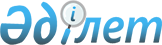 О проекте Указа Президента Республики Казахстан "О некоторых вопросах развития города Туркестана"Постановление Правительства Республики Казахстан от 22 сентября 2018 года № 587
      Правительство Республики Казахстан ПОСТАНОВЛЯЕТ:
      внести на рассмотрение Президента Республики Казахстан проект Указа Президента Республики Казахстан "О некоторых вопросах развития города Туркестана". О некоторых вопросах развития города Туркестана
      ПОСТАНОВЛЯЮ:
      1. Правительству Республики Казахстан в месячный срок создать специальную экономическую зону "TURKISTAN".
      2. Контроль за исполнением настоящего Указа возложить на Администрацию Президента Республики Казахстан.
      3. Настоящий Указ вводится в действие со дня его подписания.
					© 2012. РГП на ПХВ «Институт законодательства и правовой информации Республики Казахстан» Министерства юстиции Республики Казахстан
				
      Премьер-Министр
Республики Казахстан 

Б. Сагинтаев

      Президент
Республики Казахстан 

Н.Назарбаев
